4-H Volunteer Enrollment Process – NEW VOLUNTEERS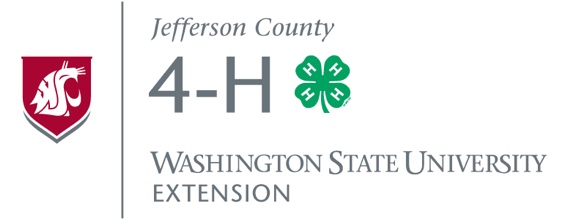 Go to https://wa.4honline.comOn the “Welcome” page, select “I need to set up a profile” and “family” as your role; click “create login” to continue to next page.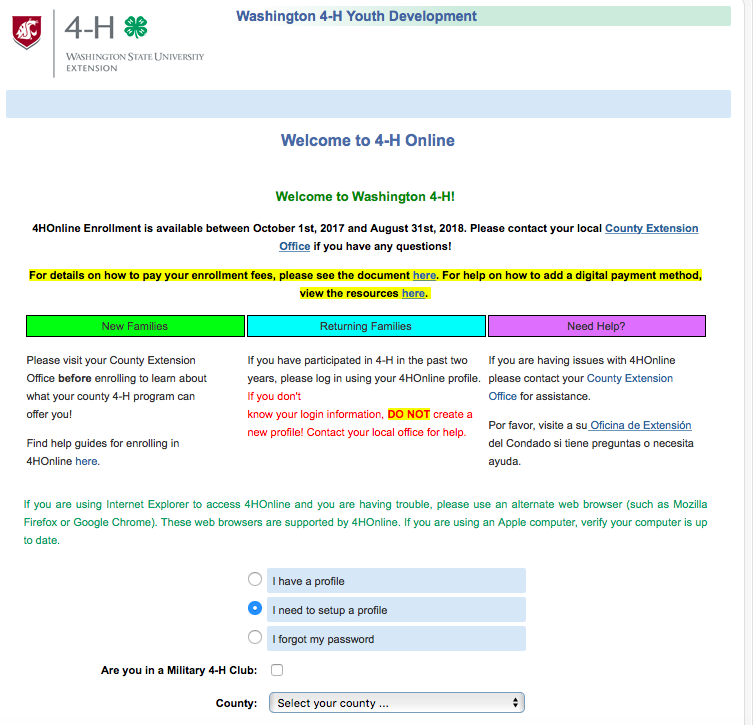 On the next page, please fill in your information and click “continue” to continue to the next pageOn the next “Member List” page, go to “Add a New Family Member” and select “Adult” then “add member”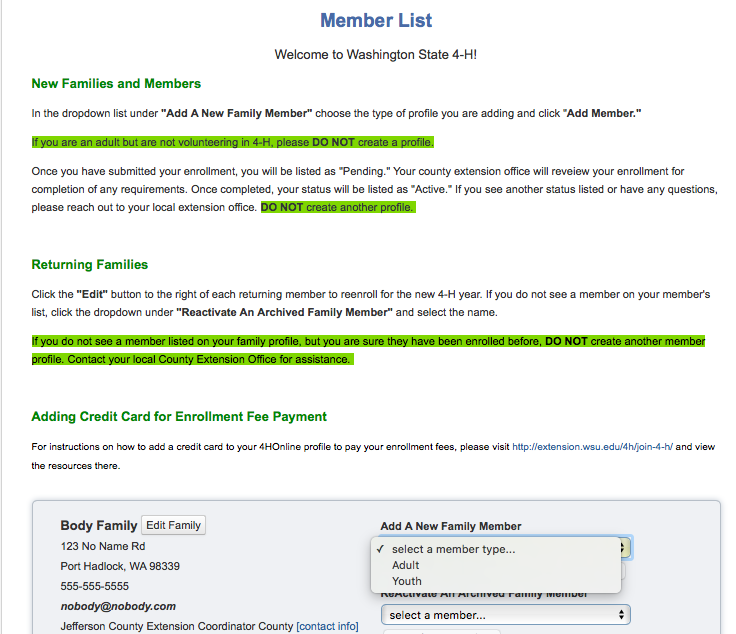 Complete and click through Personal and Health Information pages  When you reach the Participation page, add or delete club info. and volunteer info.; please ignore the “groups” tabClick through and complete all of the following pages (including $0 payment page) until you’re able to submit your enrollment4-H Volunteer Enrollment Process – RETURNING VOLUNTEERSGo to https://wa.4honline.comOn the “Welcome” page, select “I have a profile” and “family” as your role. (If you cannot remember your password, please select “I forgot my password”; then check your email for instructions to reset your password.)  Click “Login” to continue to next page.  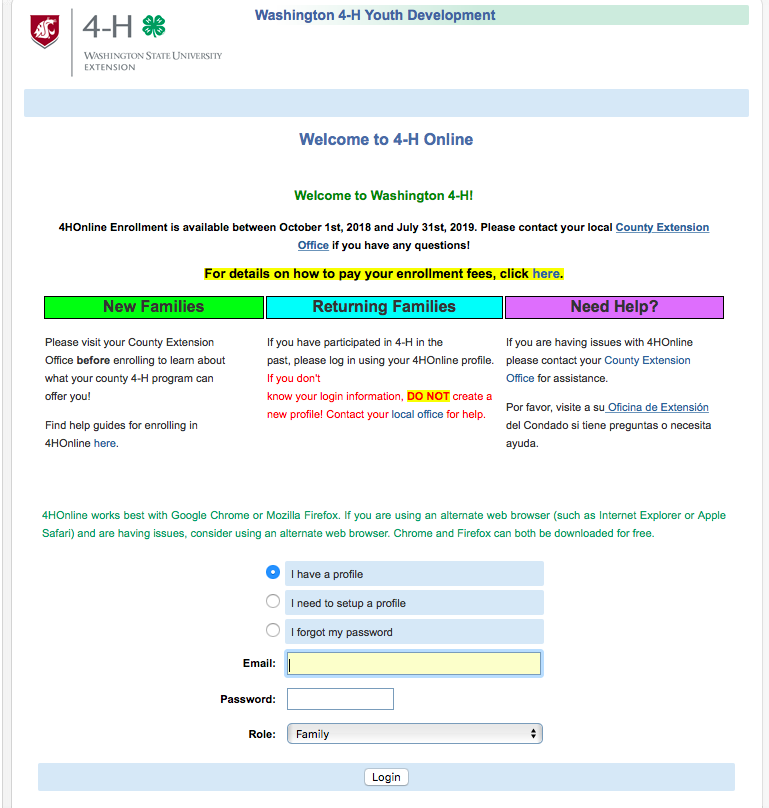 On the next page, please fill in your information and click “Continue to Family” to continue to the next page.On the next “Member List” page, please find your name and click “Edit”; select your name and continue to read, complete, and click through all of the information, release, and health pagesWhen you reach the “Participation” page, add or delete club info. and volunteer info.; please ignore the “groups” tabClick through and complete all of the following pages (including $0 Payment/Invoice page) until you’re able to submit your enrollment